 PLAN  D’AIDE  A  LA  FORMATION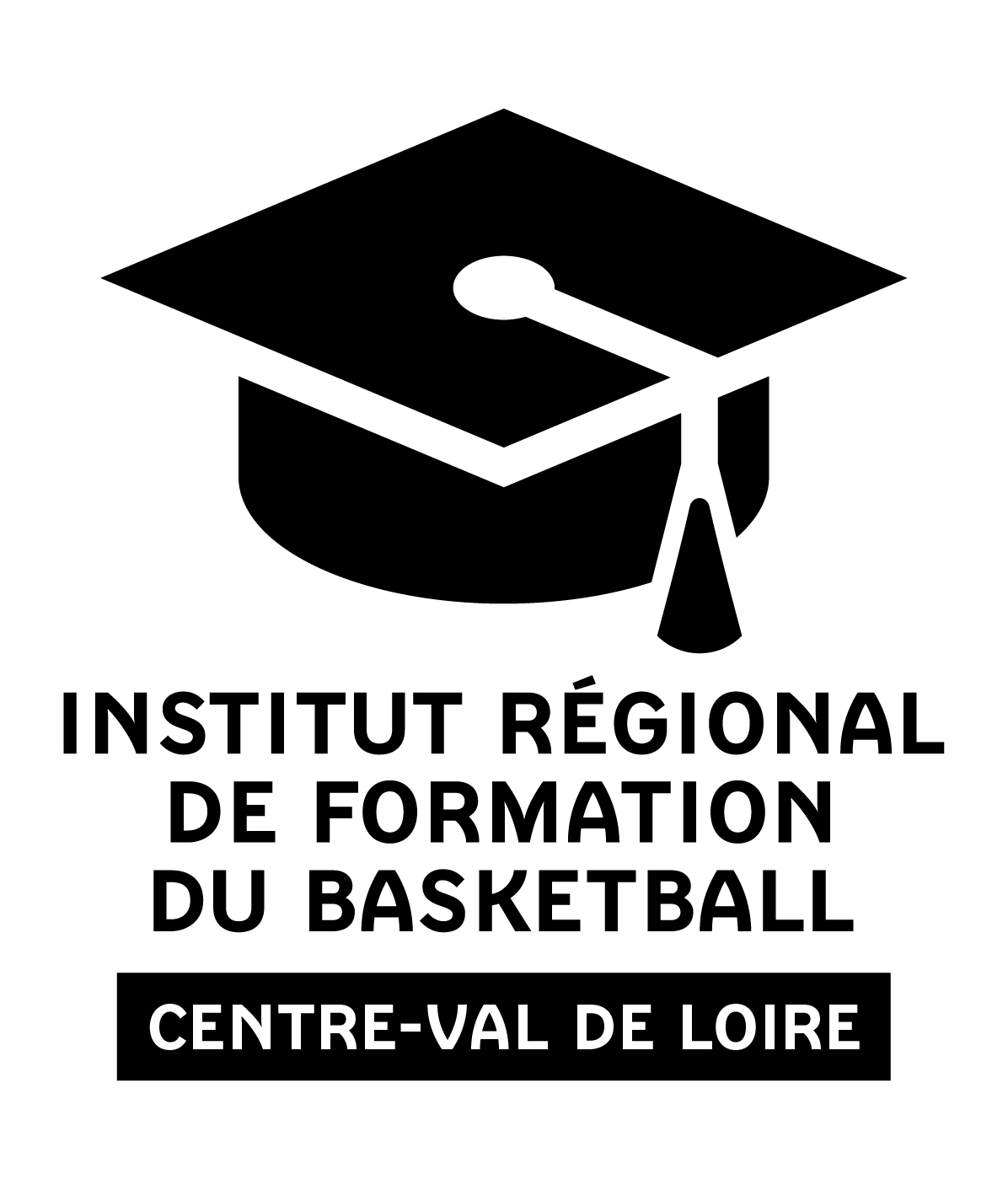 Saison 2022-2023Formulaire de demande Je soussigné.e………………………………………………………………………………………………,Président.e du Club……………………………………………………………………….………...………Déclare solliciter le versement de la somme prévue dans le Plan d’Aide à la Formation en fonction des formations suivantes (indiquer le nombre de participants dans le carré correspondant) :   Dirigeants JPS - 30 €    Dirigeants Automnales - 30 € OTM Stage Pré-Saison - 50 €   MicroBasket - 150 € (sur 250 €)     DETB - 500 € (soit le coût correspondant aux CS1 et 2)    Basket Santé : 300 € sur 600 €     Basketonik : 300 € sur 600 € Somme totale 		: 	……………………………………………………………………….,Facture(s) jointe(s) en justificatif  :	……………………………………………………………………….,……………………………………………………………………….,……………………………………………………………………….,……………………………………………………………………….,Fait à ……………………………………………………………. Le ……………………………….. Signature Président.e	 :						Cachet du club